BELLARINE DIVISION ATHLETICS CARNIVAL 2013Athletes should be at the track at least 30 minutes prior to their event starting time. These times are only a guide. The organisers reserve the right to start any event prior to or later than the time shown on the program.VENUE: Landy Field, Barwon Tce, South Geelong. Melways 452 B9DATE:    Monday 16th September, 20139:15am	       Opening and Marshalling9:30am	1500M FINALS         (12/13yr Boys/Girls; 11yr Boys/Girls; 10yr Boys/Girls)                                                                  Note the Boys and Girls will run at the same time but recorded as two different races.9:45am			10 yr		Long Jump			11 yr		Triple Jump			12/13 yr   	Shot Put			12/13 yr   	High Jump10.15am	HURDLES HEATS       (12/13yr Boys/Girls; 11yr Boys/Girls; 10yr Boys/Girls)                                         Top 2 finishes from each heat make final. Final conducted at end of heats.HURDLES FINALS       (10yr Boys/Girls; 11yr Boys/Girls; 12/13yr Boys/Girls)10.30am		12 yr		Discus		10 yr		Triple Jump		11 yr   		Shot Put		11 yr   		High Jump11am	100M HEATS and FINALS    (12/13 yr Boys/Girls; 11 yr Boys/Girls; 10 yr Boys/Girls)                                                Top 2 finishes from each heat make final. Final conducted at end of heats.11.15am		11 yr		Discus		12 yr		Long Jump		10 yr   		Shot Put		10 yr   		High Jump12pm	200M HEATS and FINALS    (12/13 yr Boys/Girls; 11yr Boys/Girls; 10 yr Boys/Girls)                                                                            Top 2 finishes from each heat make final. Final conducted at end of heats.12pm		10 yr		Discus		11 yr		Long Jump		12 yr		Triple Jump1.00pm	800M FINALS            (12/13 yr Boys/Girls; 11 yr Boys/Girls; 10 yr Boys/Girls)1:30pm 	RELAY HEATS and FINALS         (12/13 yr Boys/Girls; 11 yr Boys/Girls; 10 yr Boys/Girls)                                                                                    Top 4 finishes from each heat make final. Final conducted at end of heats.2:30pm	Conclusion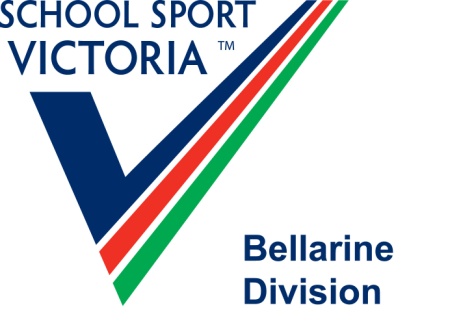 COMPETITOR INFORMATIONIndividual and Team entriesEach District is entitled to have a maximum of:Four  competitors in each individual track event Two competitors for each field event,Two teams for each relay event.Each child is permitted to enter two individual events plus a relay.Entry FeeDistricts will be invoiced an entrance fee of $5.50 per competitor (GST included).Program BookletsThis booklet will indicate what heats the child is in and what lane they will be competing in. It will also have a list of records, schedule for the day and a list of rules for the days competition .The booklets will be available at the Ron Palmer pavilion for $2.Track Events Progression from Heat to Final – 100m, 200m, Hurdles and RELAYIn order to progress to the FINAL for these events children will need to finish 1stor 2nd in their heat, EXCEPT FOR RELAYS where the first 4 relay teams in each heat will progress to the final.(The organiser reserves the right to alter this progression formula once all qualifiers from District carnivals have been determined.)Track Straight Finals –  800m, 1500m 800m – Children in the 800m will be starting on a curve at the start finish line.1500m – Children in the 1500m will start in the designated 1500m start position at the western end of the back straight.Field EventsIn the Long Jump and Triple Jump each competitor will be entitled to have trial (warm up) jumps and then the competition will consist of three (3) measured jumps. In the Shot Put and Discus each competitor will be entitled to have trial (warm up) throws and their competition will consist of three (3) measured throws.In all field events, should a Tie occur then a count back will be used.First AidFirst Aid will be provided on the day and will be situated next to the main building.Region Championships- 15TH OCTOBER 2013The top two individual placegetters from all events plus the winning relay team will qualify for these championships.Keilor Athletics Track- Stadium Drive, Keilor ParkMelways Map 15 B5